филимонова Светлана денисовна(Фамилия Имя Отчество)ОСНОВНАЯ ИНФОРМАЦИЯ: ОБРАЗОВАНИЕ: Дата рождения:11.05.2002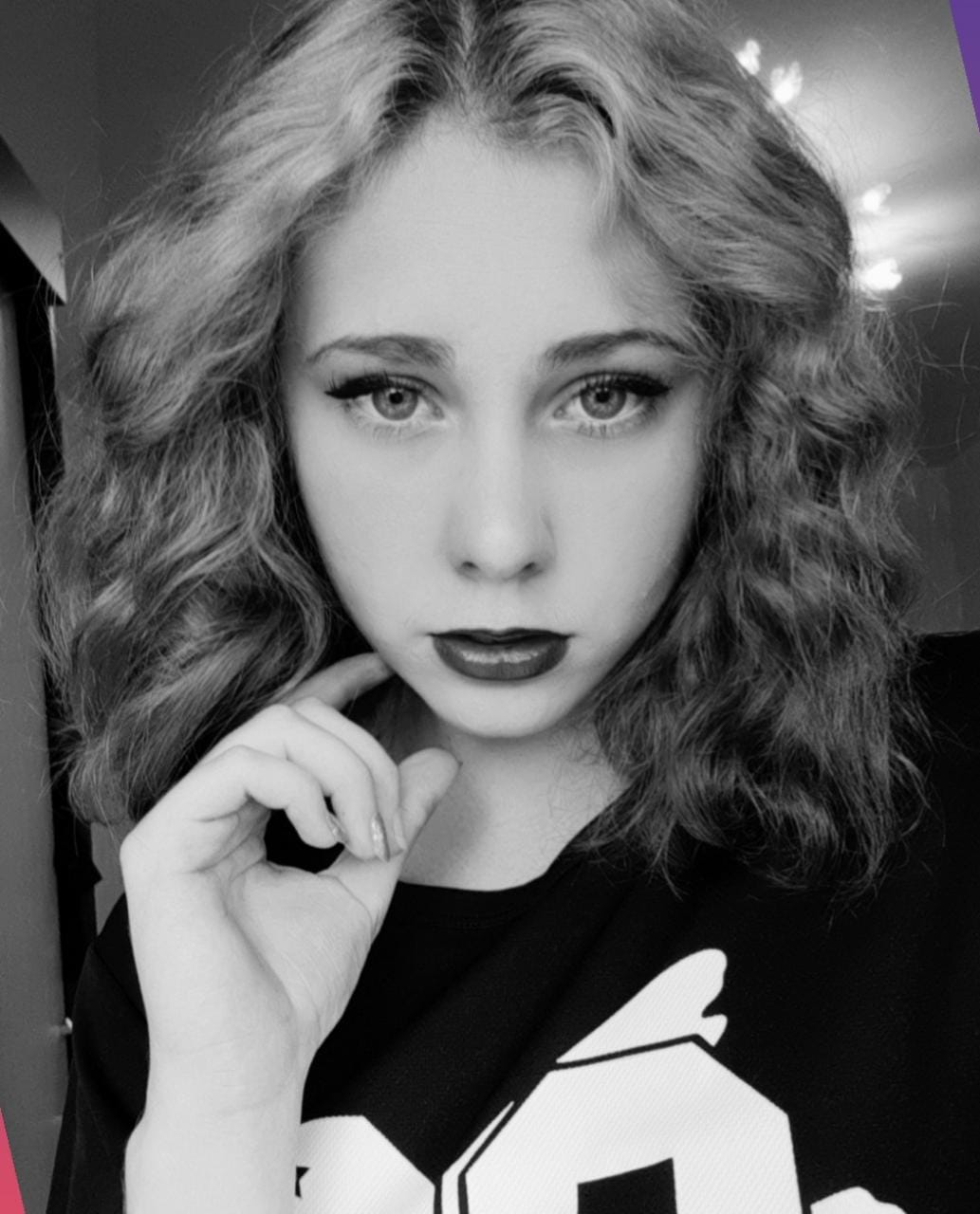 Семейное положение:Не замужемМесто жительства: Хабаровский край, г. Хабаровск, ул, УргальскаяТелефон:89142004535E-mail:   sveta.filimonova.02@mail.ru ЦЕЛЬ:Поиск работыПериод 
обученияНаименование   образовательного 
учрежденияСпециальность/профессия2018-2022Краевое государственное автономное профессиональное образовательное учреждение «Хабаровский технологический колледж» 43.02.13 Технология парикмахерского искусстваОпыт работы,Практика:КГА ПОУ ХТК Образовательная парикмахерская "Пчёлка", Парикмахерская «Делон»Данные о курсовых и дипломных работах:МДК 01.01 курсовая работа на тему "Создание коллекции причесок для торжества с элементами плетения"МДК 03.03 курсовая работа на тему "Мелирование. Современные техники мелирования. Технологический процесс".ВКР "Создание коллекции причесок под девизом «Театр»". Профессиональные навыки:Анализировать	состояние кожи	головы и волос потребителя, определять способы и средства выполнения парикмахерских услуг, определять и согласовывать выбор парикмахерских услуг, выполнять и контролировать все этапы технологических процессов парикмахерских услуг, консультировать потребителей по домашнему профилактическому уходу, подбор форм причесок и их выполнение с учетом индивидуальных особенностей потребителей, анализировать индивидуальные пластические особенности потребителя, разрабатывать форму прически с учетом индивидуальных особенностей потребителя, выполнять прически различного назначения (повседневные, вечерние, для торжественных случаев) с учетом моды. Дополнительные навыки:Превосходно владею парикмахерскими инструментами, владею русским, английским языком, владею навыками пользования компьютером Личные качества:Добросовестная, ответственная, трудолюбивая, исполнительная.На размещение в банке данных резюме выпускников на сайте колледжа моей персональной информации и фото СОГЛАСЕН(-НА) На размещение в банке данных резюме выпускников на сайте колледжа моей персональной информации и фото СОГЛАСЕН(-НА) 